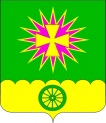 СОВЕТ НОВОВЕЛИЧКОВСКОГО СЕЛЬСКОГО ПОСЕЛЕНИЯДИНСКОГО РАЙОНАРЕШЕНИЕот 21.12.2023								            № 294-73/4станица НововеличковскаяОб избрании заместителя председателя СоветаНововеличковского сельского поселения Динского районачетвертого созываВ соответствии со статьей 24 Устава Нововеличковского сельского поселения Динского района, статьей 2.23 Регламентом Совета Нововеличковского сельского поселения Динского района, на основании заявления заместителя председателя Совета Нововеличковского сельского поселения Ю.А. Сидорец от 07.12.2023 г., Совет Нововеличковского сельского поселения: р е ш и л:Избрать заместителем председателя Совета Нововеличковского сельского поселения Динского района четвертого созыва Шевченко Людмилу Александровну депутата Совета Нововеличковского сельского поселения Динского района четвертого созыва.2. Решение Совета Нововеличковского сельского поселения Динского района от 26.09.2019 № 2-1/4 Об избрании заместителя председателя Совета Нововеличковского сельского поселения Динского района четвертого созыва» признать утратившим силу.3. Решение вступает в силу со дня его подписания.Председатель СоветаНововеличковского сельского поселенияДинского района								        С.А.Журиков